Publicado en Madrid el 27/02/2020 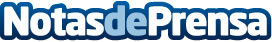 El proyecto 'JUEGO DE ESPEJOS' (Velázquez en Roma) seleccionado en el festival SERIES MANÍAEl proyecto JUEGO DE ESPEJOS (Velázquez en Roma) de TELESPAN  (la productora del Grupo VÉRTICE 360) ha sido seleccionada para participar en las Copro Pitching Sessions en el reconocido festival de ficción televisiva SERIES MANÍA, que tendrá lugar en la localidad francesa de Lille del 25 al 27 de MarzoDatos de contacto:Comunicación Vertice36091 794 06 00Nota de prensa publicada en: https://www.notasdeprensa.es/el-proyecto-juego-de-espejos-velazquez-en-roma Categorias: Cine Televisión y Radio Eventos E-Commerce http://www.notasdeprensa.es